DAFTAR PUSTAKA Badjra, A. W. (2015). Pengaruh Leverage, Pertumbuhan Penjualan Dan Ukuran Perusahaan Terhadap Profitabilitas. Manajemen, 4, 2052-2067. Djarwanto. (2011). Pokok-Pokok Analisis Laporan Keuangan (Edisi Kedua ed.). Jakarta: BPFE. Gapenski, B. &. (2011). Intermediate Finance Management. Harbor Drive: The Dryden Press . Ghozali, I. (2018). Aplikasi Analisis Multivariate Dengan Program IBM SPSS 25. Semarang: Badan Penerbit Universitas Diponegoro. Halim, A. (2005). ANALISIS INVESTASI. Jakarta: Salemba Empat. Harahap. (2016). Analisis Kritis atas Laporan Keuangan. Jakarta: PT Raja Grafindo Persada. Herry. (2016). Analisis Laporan Keuangan Integrated and Comprehensive Edition. Jakarta: Grasindo. Irawati, S. (2018). Manajemen Keuangan. Bandung: Keuangan. Irham, F. (2012). Analisis Kinerja Keuangan . Bandung: Alfabeta. Joni, C. C. Pengaruh Struktur Modal, Modal Kerja, dan Pertumbuhan Penjualan Terhadap Profitabilitas. Ilmu Manajemen, 2. Jumingan. (2009). Analisis Laporan Keuangan. Bumi Aksara . Kasmir. (2012). Analisis Laporan Keuangan. Jakarta: Rajagrafindo. Kouser. (2012). Analysis of Technical Efficiency of Rice Production In Punjab (Pakistan). Pakistan Economic and Social Review, 45, 231-244. Meidiyustiani, R. (2016). Pengaruh Modal Kerja, Ukuran Perusahaan, Pertumbuhan Penjualan Dan Likuiditas Terhadap Profitabilitas Pada Perusahaan Manufaktur Sektor Industri Barang Konsumsi Yang Terdaftar Di Bursa Efek Indonesia (BEI) Periode Tahun 2010-2014. Akuntansi dan Keuangan, 5, 41-50. Munawir, S. (2010). Analisa Laporan Keuangan. Yogyakarta: Liberty. Novi Sagita Ambarwati, G. A. (2015). Pengaruh Modal Kerja, Likuiditas, Aktivitas Dan Ukuran Perusahaan Terhadap Profitabilitas Pada Perusahaan Manufaktur Yang Terdaftar Di Bursa Efek Indonesia. Akuntansi Program S1, 3, 1-12. Nurhasanah. (2012). Pengaruh Struktur Modal Terhadap Profitabilitas Pada Perusahaan Manufaktur Yang Terdaftar Di Bursa Efek Indonesia (BEI). ILMIAH, 4 (3), 31-39. Putra, G. S., & Kristiawan, Y. J. (2016). Pengaruh Manajemen Modal Kerja, Pertumbuhan Penjualan dan Ukuran Perusahaan Terhadap Profitabilitas Pada Perusahaan Properti dan Real Estate Yang Terdaftar di BEI. Akuntansi Bisnis Universitas Kristen Petra . Rivai Moch, A. R. (2015). Pengaruh Ukuran Perusahaan, Struktur Modal dan Pertumbuhan Perusahaan Terhadap Profitabilitas (Studi Pada Perusahaan Manufaktur di BEI Tahun 2010-2012). Riyanto, B. (2011). Dasar-dasar Pembelanjaan Perusahaan (4 ed.). Yogyakarta: Yayasan Penerbit Gajah Mada. Sartono, A. (2010). Manajemen Keuangan Teori dan Aplikasi. Yogyakarta: BPFE. Sastra, E. (2019). Pengaruh Modal Kerja, Likuiditas, Struktur Modal terhadap Profitabilitas Perusahaan Manufaktur 2012-2014. Ekonomi, 24, 80-93. Schivardi, P. &. (2013). Fim Size Distribution and Growth. Scandinavian Journal of Economics, 10 (5), 255-247. Sembiring, M. (2020). Pengaruh Pertumbuhan Penjualan Dan Likuiditas Terhadap Profitabilitas Perusahaan Dagang Di Bursa Efek Indonesia. Pendidikan akuntansi, 3, 59-68. Singapurwoko, A. (2011). The Impact of Financial Leverage to Profitability Study of Non-Financial Companies Listed in Indonesia Stock Exchange. European Journal of Economics, Finance and Administrative, (32), 136-148. Siregar, M. E. (2019). Pengaruh Profitabilitas, Ukuran Perusahaan, Kebijakan Dividen dan Struktur Perusahaan Terhadap Nilai Perusahaan Pada Perusahaan Manufaktur Yang Terdaftar Di Bursa Efek Indonesia Periode 2015-2017. Riset Manajemen Sains Indonesia, 1, 356-368. Sjahrial, D. (2014). Manajemen Keuangan Lanjutan. Jakarta: Mitra Wacana Media. Sugiyono. (2014). Metode Penelitian Administrasi. Bandung: Alfabeta. Sugiyono. (2016). Metode Penelitian Bisnis . Bandung: Alfabeta. Sugiyono. (2019). Metode Penelitian Kuantitatif, Kualitatif dan R&D . Bandung: Alfabeta. Susanto, C. A. Pengaruh Leverage, Likuiditas, Ukuran Perusahaan dan Perputaran Total Aset Terhadap Profitabilitas. Multiparadigma Akuntansi Tarumanagara , 4, 303-400. Syaiful Arif, R. R. (2015). Pengaruh Perputaran Modal Kerja, Leverage Dan Pertumbuhan Penjualan Terhadap Profitabilitas (Studi Pada Perusahaan Makanan Dan Minuman Yang Terdaftar Di Bursa Efek Indonesia 20112013). Administrasi Bisnis, 27, 1-9. Syamsudin, L. (2011). Manajemen Keuangan Perusahaan. Jakarta: PT. Raja Grafindo Persada. Triaryati, I. K. (2018). Pengaruh Pertumbuhan Penjualan, Ukuran Perusahaan Dan Leverage Terhadap Profitabilitas Pada Perusahaan Food And Beverage BEI. Manajemen, Unud, 7, 6239-6268. Wahyuni, S. (2012). Efek Struktur Modal Terhadap Profitabilitas Pada Perusahaan Manufaktur Yang Terdaftar Di Bursa Efek Indonesia. Management Analysis., 1 (2), 29-33. Widiastuti, N. A. (2016). Pengaruh Leverage, Ukuran Perusahaan, Pertumbuhan Perusahaan, Rasio Likuiditas Dan Rasio Aktivitas Terhadap Profitabilitas (Studi Pada Sektor Keuangan dan Perbankan di BEI Tahun 2010-2014). EJurnal Manajemen Unud, 2. Zutter, G. &. (2018). Principles of Managerial Finance. Boston: Pearson.    LAMPIRANLampiran 1Data Ceklis Perusahaan“Daftar Perusahaan Sub Sektor Food and Beverage di BEI  Tahun 2019-2021”Keterangan :Hijau	: Perusahaan Food and Beverage yang tidak rutin melaporkan keuangan pada tahun 2019-2021. Merah	: Perusahaan Food and Beverage yang mengalami kerugian pada tahun 2019-2021.Biru	: Perusahaan yang tidak terdaftar di BEI secara berturut-turut dari tahun 2019-2021.Lampiran 2Sampel Perusahaan Sub Sektor Food and  Beverage di BEI  2019-2021Lampiran 4Leverage (Dinyatakan Dalam Jutaan Rupiah)	Lampiran 5Pertumbuhan Penjualan (Dinyatakan Dalam Jutaan Rupiah)Lampiran 6Profitabilitas (Dinyatakan Dalam Jutaan Rupiah)Hasil Uji NormalitasUji Asumsi Klasik 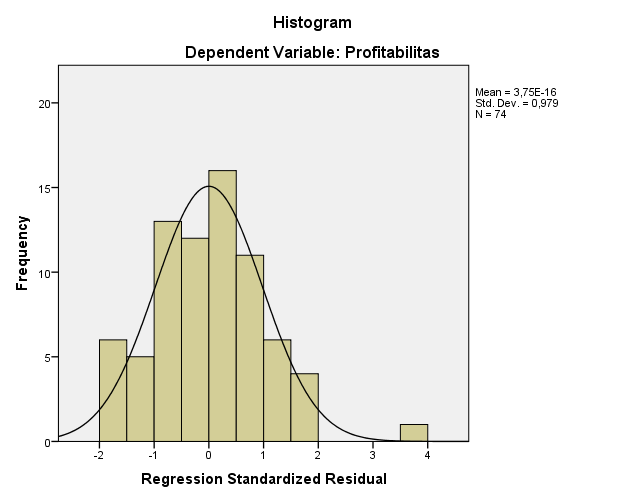 Hasil Uji Heteroskedastisitas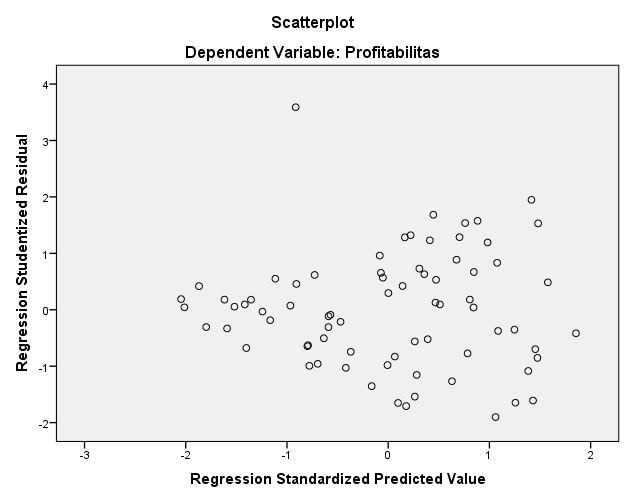 Hasil Analisis Regresi Linier BergandaAnalisis Regresi Linier BergandaHasil Uji THasil Koefisien DeterminasiNoKode PerusahaanNama PerusahaanTotal AssetTotal AssetTotal AssetLaba Setelah PajakLaba Setelah PajakLaba Setelah PajakNoKode PerusahaanNama Perusahaan2019202020212019202020211AALIAstra Agro Lestari Tbk.√√√√√√2ADESAkasha Wira International Tbk.√√√√√√3AGARAsia Sejatera Mina Tbk.√√√√√√4AISAFKS Food Sejahtera Tbk.√√√√√√5ALTOTri Banyan Tirta Tbk.√√√√√√6ANDIAndira Agro Tbk.√√√√√√7ANJTAustindo Nusantara Jaya Tbk.√√√√√√8BEEFEstika Tata Tiara Tbk.√√√√√√9BISIBisi International Tbk.√√√√√√10BOBAFormosa Ingredient Factory Tbk.XXXXXX11BTEKBumi Teknokultura Unggul Tbk.√√√√√√12BUDIBudi Starch & Sweetener Tbk√√√√√√13BWPTEagle High Plantations Tbk.√√√√√√14CAMPCampina Ice Cream Industry Tbk.√√√√√√15CEKAWilmar Cahaya Indonesia Tbk.√√√√√√16CLEOSariguna Primatirta Tbk.√√√√√√17CMRYCisarua Montain Dairy Tbk.XX√XX√18COCOWahana Interfood Nusantra Tbk.√√√√√√19CPINCharoen Pokphand Indonesia Tbk.√√√√√√20CPROCentral Proteina Prima Tbk.√√√√√√21CSRACisadane Sawit Raya Tbk.X√√X√√22DLTADelta Djakarta Tbk.√√√√√√23DPUMDua Putra Utama Makmur Tbk.√√X√√X24DSFIDharma Samudera Fishing Industries Tbk.√√√√√√25DSNGDharma Satya Nusantara Tbk.√√√√√√26ENZOMorenzo Abadi Perkasa Tbk.X√√X√√27FAPAFAP Agri Tbk.X√√X√√28FISHFKS Multi Agro Tbk.√√√√√√29FOODSentra Food Indonesia Tbk.√√√√√√30GOLLGolden Plantation Tbk.XXXXXX31GOODGarudafood Putra Putri Jaya Tbk.√√√√√√32GZCOGozco plantations Tbk.√√√√√√33HOKIBuyung Poetra Sembada Tbk.√√√√√√34ICBPIndofood CBP Sukses Makmur Tbk.√√√√√√35IKANEra Mandiri Cemerlang Tbk.X√√X√√36INDFIndofood Sukses Makmur Tbk.√√√√√√37IPPEIndo Pureco Pratama Tbk.XX√XX√38JAWAJaya Agre Wattie Tbk.√√√√√√39JPFAJapfa Comfeed Indonesia Tbk.X√√X√√40KEJUMulya Boga Raya Tbk.√√√√√√41LSIPPP London Sumatra Indonesia Tbk.√√√√√√42MAGPMulti Agro Gemilang Plantations Tbk.√√X√√X43MAINMalindo Feedmill Tbk.√√√√√√44MGROMahkota Group Tbk.√√√√√√45MLBIMulti Bintang Indonesia Tbk.√√√√√√46MYORMayora Indah Tbk.√√v√√√47NASIWahana Inti Makmur Tbk.XXXXXX48OILSIndo Oil Perkasa Tbk.XX√XX√49PALMProvident Agro Tbk.√√√√√√50PANIPratama Abadnusa Industri Tbk.√√√√√√51PGUNPradiksi Gunatama TbkX√√X√√52PMMPPanca Mitra Multiperdana Tbk.X√√X√√53PSDNPrasigha Aneka Niaga Tbk.√√√√√√54PSGOPalma Serasi Tbk.√√√√√√55ROTINippon Indosari Corpindo Tbk.√√√√√√56SGROSampoerna Agro Tbk.√√√√√√57SIMPSalim Ifomas Pratama Tbk.√√√√√√58SIPDSreeya Sewu Indonesia Tbk.√√√√√√59SKBMSekar Bumi Tbk.√√√√√√60SKLTSekar Laut Tbk.√√√√√√61SMARSmart Tbk.√√√√√√62SSMSSawit Sumbermas Sarana Tbk.√√√√√√63STTPSiantar Top Tbk.√√√√√√64TAPGTriputra Agro Persadha Tbk.X√√X√√65TAYSJaya Swarasa Agung Tbk.XXXXXX66TBLATunas Baru Lampung Tbk.√√√√√√67TGKATigaraksa Sasatri Tbk.√√√√√√68ULTJUltra Jaya Milk Industry & Treding Company Tbk.√√√√√√69UNSPBakrie Sumatera Plantations Tbk.√√X√√X70WAPOWahana Pronatural Tbk.√√√√√√71WMPPWidodo Makmur Perkasa Tbk.√√√√√√72WMUUWidodo Makmur Unggas Tbk.X√√X√√No Kode Perusahaan Nama Perusahaan 1. AALIAstra Agro Lestari Tbk.2. ADESAkasha Wira International Tbk.3. AISA FKS Food Sejahtera Tbk.4.  BISIBisi International Tbk.5. BUDIBudi Starch & Sweetener Tbk6.  CAMPCampina Ice Cream Industry Tbk.7.  CEKAWilmar Cahaya Indonesia Tbk.8.  CPINCharoen Pokphand Indonesia Tbk.9.  CSRACisadane Sawit Raya Tbk.10.  COCOWahana Interfood Nusantra Tbk.11. DLTADelta Djakarta Tbk.12.  DSNGDharma Satya Nusantara Tbk.13.  GOODGarudafood Putra Putri Jaya Tbk.14.  HOKIBuyung Poetra Sembada Tbk.15.  KEJUMulya Boga Raya Tbk.16.  MLBIMulti Bintang Indonesia Tbk.17.  MYORMayora Indah Tbk.18.  ROTINippon Indosari Corpindo Tbk.19.  SIPDSreeya Sewu Indonesia Tbk.20.  SKBMSekar Bumi Tbk.21.  SKLTSekar Laut Tbk.22.  SMARSmart Tbk.23.  SSMSSawit Sumbermas Sarana Tbk.24.  STTPSiantar Top Tbk.25.  TBLATunas Baru Lampung Tbk.26.  ULTJUltra Jaya Milk Industry & Treding Company Tbk.NoKode201920192019202020202020202120212021NoKodePenjualan bersihModal kerjaWCTPenjualan bersihModal KerjaWCTPenjualan bersih Modal KerjaWCTNoKodePenjualan bersihModal kerjaWCTPenjualan bersihModal KerjaWCTPenjualan bersih Modal KerjaWCT1AALI1745273644720113,9026594521880704359378903,1672939382432204894142082,5835469112ADES8343303511202,3761961726733645452391,2349886939350736733941,3885971663AISA15104274742613,18480119612833316953601,84556344915208794328003,5140457494BISI227241023199720,979498891181276222472280,806665812201513824683740,8163827695BUDI300376811410092,632554169272586612415402,195552298337478213202772,5561166336CAMP1,02895E+127,23916E+111,4213699619,56634E+117,5179E+111,2724757961,01913E+128,56199E+111,1903005667CEKA3,12094E+121,06765E+122,923178033,6343E+121,26659E+122,8693637365,35944E+121,35809E+123,9463208318CPIN58634502132977184,40936572742518782135318173,14213397951698249157150603,2897264799CSRA4,92296E+111,91393E+112,5721662156,07253E+112,03561E+112,9831531318,95868E+115,7093E+111,56913685110COCO2,16198E+111,45914E+111,4816827361,71049E+111,61986E+111,0559463612,24438E+112,73848E+110,8195708411DLTA82713672712928050830,63980002754633641111038318560,4949453268120578511743934320,58004904212DSNG573668419325312,968482265669891826131092,563581542712449523216353,06874034913GOOD8,43863E+121,99989E+124,2195559637,71133E+122,31432E+123,332003718,79958E+122,61335E+123,36716932814HOKI1,65303E+124,83422E+113,4194370551,17319E+124,23486E+112,7703134389,33597E+114,50326E+112,07315870615KEJU9,78806E+114,98884E+111,9619932459,00853E+115,00561E+111,7996870441,04231E+124,97681E+112,09432662816MLBI371140511628023,191777276198500911892611,669111322247368112411121,99311665717MYOR2,50267E+131,27761E+131,9588711752,4477E+131,28387E+131,9064935042,79046E+131,29698E+132,15150526718ROTI3,37022E+111,87441E+120,1798017123,21203E+121,54962E+122,0727920923,28762E+121,28206E+122,56433426819SIPD410599114816762,771180069434129516042132,706183655543985118437432,95043886320SKBM2,1047E+128,89744E+112,3655182813,16553E+129,53792E+113,3188877863,84789E+121,15813E+123,32249442421SKLT1,28112E+123,78352E+113,3860410881,2537E+123,79723E+113,3016174481,35685E+124,33383E+113,13082130622SMAR36198102114776243,15379751140434346186117472,17251749757004234224180322,54278493323SSMS327780679532865263540,997346877401113055934156446661,174340703520310057835005477851,48636753424STTP3,51251E+121,16541E+123,0139781843,8463E+121,50587E+122,5541999284,24186E+121,97986E+122,14250887325TBLA853318365517601,3024260661086325680271791,3533093011597221693032011,71685165126ULTJ624141937166411,679317158596736255934211,06685372661664248448211,36571444NoKode Perusahaan201920192019202020202020202120212021NoKode PerusahaanTotal UtangEkuitasDERTotal UtangEkuitasDERTotal UtangEkuitasDER1AALI7995597189785270,4212970278533437192477940,4433462359228733211711730,435910332ADES 2544385679370,4480039162582837005080,3687081383342919698170,3446949273AISA352681916578532,12734120611833008282571,4286628439427448188901,1512461994BISI62447023165860,269564782456,59224583870,000185728404,15727280450,0001481495BUDI171444912853181,333871462164085113221561,241041904160552113876971,1569679846CAMP122.136.752.1359,35392E+110,130572732125,161,736,9399,61712E+110,130144727124,445,640,5721,02281E+120,1216697497CEKA2,61785E+111,13129E+120,2314028753,05959E+111,26071E+120,2426867573,1002E+111,38737E+120,2234594328CPIN8281441210716000,3930143427809608233496830,33446312710296052251499990,4093857829CSRA9,03658E+114,649E+111,9437690298,26287E+115,72281E+111,4438472959,71948E+117,81293E+111,24402518110COCO1,41081E+111,09361E+111,2900498841,51685E+111,12069E+111,3535005711,51852E+112,18832E+110,69392081411DLTA21242039012135633320,1750385720568195010198989630,20166894729854804810101740170,29554120712DSNG788922937315922,11417245792063462307491,271216992668669770254630,9517802613GOOD2,29755E+122,76552E+120,8307827363,67653E+122,89444E+121,2702066483,73594E+123,03066E+121,2327171914HOKI2,07109E+116,41567E+110,3228165522,44363E+116,62561E+110,3688163483,20459E+116,68661E+110,47925467115KEJU2,30619E+114,35694E+110,529315122,33906E+114,40901E+110,5305181091,81901E+115,85826E+110,31050329216MLBI175094311460071,52786414147401914334061,028333215182286010991571,65841640517MYOR9,13798E+129,89994E+120,9230337188,50603E+121,12715E+130,7546516958,55762E+121,136E+130,75330970218ROTI1,58949E+123,0926E+120,5139648881,2245E+123,22767E+120,3793743561,34186E+122,84942E+120,47092570219SIPD15545809162131,69674518916621759306751,78598866418681009260132,01735828820SKBM7,84563E+111,03582E+120,7574314878,06679E+119,61982E+110,8385595299,77943E+119,92485E+110,98534702421SKLT4,10464E+113,80382E+111,0790827433,66908E+114,06955E+110,9015956523,47288E+115,41837E+110,64094529322SMAR16854470109330571,54160634122502490125236811,79679520725927174144178291,79827170923SSMS777663738540685672721,911394568790514363948707864201,622970699774310231161075077651,26780064924STTP7,33556E+112,14801E+120,3415054397,75697E+112,6733E+120,2901647346,18395E+113,30085E+120,18734426625TBLA1200007953629242,2376000481354243758888562,2996719571459166364923542,24751526ULTJ953,28356551390,000168569397237947817370,83073975226873051381260,441548144NoPerusahaan Volume P. Th 2019Volume P. Th 2018Volume P. Th 2018Total 2019Volume P. Th  2020Volume P. Th 2019Volume P. Th 2019Total 2020Volume P. Th 2021Volume P. Th 2020Volume P. Th 2020Total 2021NoPerusahaan Volume P. Th 2019Volume P. Th 2018Volume P. Th 2018Salesh Growth Volume P. Th  2020Volume P. Th 2019Volume P. Th 2019Salesh GrowthVolume P. Th 2021Volume P. Th 2020Volume P. Th 2020Salesh Growth1AALI174527361908438719084387-0,0854966421880704317452736174527360,077598552432204818807043188070430,2932414732ADES8343308043028043020,037334235673364764703764703-0,1194437589350756733646733640,3886620023AISA151042715832651583265-0,046004933128333115104271510427-0,1503521851520879128333112833310,1851026744BISI2272410226561522656150,002999186181276222724102272410-0,2022733572015138181276218127620,1116395865BUDI3003768264719326471930,134699283272586630037683003768-0,0925177983374782272586627258660,2380586576CAMP1,02895E+129,61137E+119,61137E+110,0705584589,56634E+111,02895E+121,02895E+12-0,0702835581,01913E+129,56634E+119,56634E+110,0653323557CEKA3,12094E+123,62933E+123,62933E+12-0,1400784233,6343E+123,12094E+123,12094E+120,1644891135,35944E+123,6343E+123,6343E+120,4746841358CPIN5863450253957604539576040,0866772744251878242501146425011460,0004149545169824942518782425187820,215892059CSRA4,92296E+115,67789E+115,67789E+11-0,132959596,07253E+114,92296E+114,92296E+110,2335134998,95868E+116,07253E+116,07253E+110,475277910COCO2,16198E+111,57581E+111,57581E+110,3719754141,71049E+112,16198E+112,16198E+11-0,2088323572,24438E+111,71049E+111,71049E+110,31212891311DLTA827136727893006350893006350-0,073761651546336411827136727827136727-0,33948476368205785546336411546336411-0,875157912DSNG5736684476180547618050,2047288796698918573668457366840,1677334857124495669891866989180,06352921513GOOD8,43863E+128,04895E+128,04895E+120,0484143717,71133E+128,43863E+128,43863E+12-0,0861865798,79958E+127,71938E+127,71938E+120,13993353514HOKI1,65303E+121,43079E+121,43079E+120,1553318621,17319E+121,65303E+121,65303E+12-0,2902801559,33597E+111,17319E+121,17319E+12-0,20422302115KEJU9,78806E+118,5675E+118,5675E+110,142463699,00853E+119,78806E+119,78806E+11-0,0796414411,04231E+129,61218E+119,61218E+110,08436101716MLBI3711405357480135748010,038213036198500937114053711405-0,465159692473681198500919850090,24618125217MYOR2,50267E+132,40608E+132,40608E+130,0401456722,4477E+132,50267E+132,50267E+13-0,0219679332,79046E+132,4477E+132,4477E+130,14003395318ROTI3,33702E+122,76655E+122,76655E+120,206205313,21203E+123,33702E+123,33702E+12-0,0374548793,28762E+123,21203E+123,21203E+120,02353296319SIPD4105991312045931204590,3158291784341295404939240493920,0720856375439581434129543412950,25298580320SKBM2,1047E+121,95391E+121,95391E+120,0771754293,16553E+122,1047E+122,1047E+120,5040257033,84789E+123,16553E+123,16553E+120,21555859721SKLT1,28112E+121,04503E+121,04503E+120,225913571,2537E+121,28112E+121,28112E+12-0,0213996541,35685E+121,2537E+121,2537E+120,08227266122SMAR361981023739164337391643-0,0319199934043434636198102361981020,1170294515700423440434346404343460,40979735423SSMS327780679537107805453710780545-0,1166799674011130559327780679532778067950,2237239145203100578401113055940111305590,297165624STTP3,51251E+122,82696E+122,82696E+120,2425051983,8463E+123,51251E+123,51251E+120,0950292434,24186E+123,8463E+123,8463E+120,10284081725TBLA853318386148898614889-0,00948427810863256853318385331830,273060241597221610863256108632560,47029730326ULTJ6241419547288254728820,140426379596736262230576223057-0,0410883276616642596736259673620,108805197NoNama Perusahaan Total 2019Total 2019Total 2019Total 2020Total 2020Total 2020Total 2021Total 2021Total 2021NoNama Perusahaan Laba BersihTotal AsetROALaba BersihTotal AsetROALaba BersihTotal AsetROA1AALI243629269741240,009031952893799277812310,0321727642067362303999060,0680055392ADES838858223750,1020033441357899587910,14162523426575813041080,2037852693AISA113476618689660,607162463120497220115570,599024537877117616340,00497894BISI30695229410560,10436795527566729149790,0945691238099231322020,121637115BUDI6402129997670,0213419916709329630070,0226435519172329932180,0306436086CAMP767588294571,05753E+120,072583175440458283131,08687E+120,0405252511,00067E+111,14726E+120,0872222187CEKA2,15459E+111,39308E+120,1546639611,81813E+111,56667E+120,1160500611,87067E+111,69739E+120,1102087918CPIN3632174293530410,1237409783845833311592910,123424923619010354460510,1020991039CSRA291606791731,36856E+120,021307589723666493381,39857E+120,0517433712,5965E+111,75324E+120,1480973310COCO79572082212,50443E+110,03177258427381286482,63754E+110,01038135785326317083,70684E+110,02301859411DLTA31781517714259837220,22287433712346576212555809130,09833357718799299813087220650,14364623612DSNG178164116208210,015331447478171141513830,033789701739649137121600,053941113GOOD4,35766E+115,06307E+120,0860676552,45104E+116,57097E+120,0373010044,92638E+116,7666E+120,0728042914HOKI1,03723E+118,48676E+110,122217583380384194059,06924E+110,041942225125330877049,89119E+110,01267095615KEJU980476661436,66313E+110,1471494771,21E+116,74807E+110,1793105771,447E+117,67726E+110,18847898316MLBI120605928969500,41632026828561729074250,098237166585029220170,22787341817MYOR2,0394E+121,90379E+130,1071232752,09817E+121,97775E+130,1060886591,21105E+121,99177E+130,06080297918ROTI2,36519E+114,68208E+120,050515661,6861E+114,45217E+120,0378715122,81341E+114,19128E+120,06712517119SIPD7977624707930,032287612826625928500,0109015181506527941130,00539169320SKBM9571690581,82038E+120,00052580654157418081,76866E+120,003062058297074216051,97043E+120,01507663321SKLT449436279007,90846E+110,056829843425202467227,73863E+110,054945442845241602288,89125E+110,09506440222SMAR898698277875270,0323417771539798350261710,0439613572829418403450030,07013056923SSMS12081959118452046570,001019987580854940127759300590,0454647871526870874138506100760,11023852924STTP4,82591E+112,88156E+120,1674752596,28629E+113,449E+120,1822643616,17574E+113,91924E+120,1575747325TBLA661034173630030,03807141680730194312930,035032666791916210840170,03756001526ULTJ103586566084220,156749221110966687541160,126759344127679374068560,172379887Lampiran 7Hasil SPSS V.22.0Hasil Statistik DeskriptifDescriptive StatisticsLampiran 7Hasil SPSS V.22.0Hasil Statistik DeskriptifDescriptive StatisticsLampiran 7Hasil SPSS V.22.0Hasil Statistik DeskriptifDescriptive StatisticsLampiran 7Hasil SPSS V.22.0Hasil Statistik DeskriptifDescriptive StatisticsLampiran 7Hasil SPSS V.22.0Hasil Statistik DeskriptifDescriptive StatisticsLampiran 7Hasil SPSS V.22.0Hasil Statistik DeskriptifDescriptive StatisticsNMinimumMaximumMeanStd. DeviationModal Kerja78,184,412,2583,96749Leverage78,002,30,8945,64573Pertumbuhan Penjualan78-,88,50,0760,21991Profitabilitas78,00,61,0982,10783Valid N (listwise)78One-Sample Kolmogorov-Smirnov TestOne-Sample Kolmogorov-Smirnov TestOne-Sample Kolmogorov-Smirnov TestUnstandardized ResidualNN74Normal Parametersa,bMean,0000000Normal Parametersa,bStd. Deviation,04957495Most Extreme DifferencesAbsolute,062Most Extreme DifferencesPositive,062Most Extreme DifferencesNegative-,033Test StatisticTest Statistic,062Asymp. Sig. (2-tailed)Asymp. Sig. (2-tailed),200c,dCoefficientsaCoefficientsaCoefficientsaCoefficientsaModelModelCollinearity StatisticsCollinearity StatisticsModelModelToleranceVIF1Modal Kerja,9391,0651Leverage,9181,0901Pertumbuhan Penjualan,8691,151Uji AutokorelasiModel SummarybUji AutokorelasiModel SummarybUji AutokorelasiModel SummarybUji AutokorelasiModel SummarybUji AutokorelasiModel SummarybUji AutokorelasiModel SummarybModelRR SquareAdjusted R SquareStd. Error of the EstimateDurbin-Watson1,557a,311,281,050632,084CoefficientsaCoefficientsaCoefficientsaCoefficientsaCoefficientsaCoefficientsaCoefficientsaModelModelUnstandardized CoefficientsUnstandardized CoefficientsStandardized CoefficientstSig.ModelModelBStd. ErrorBetatSig.1(Constant),147,0178,876,0001Modal Kerja-,012,006-,199-1,942,0561Leverage-,050,010-,540-5,211,0001Pertumbuhan Penjualan,043,030,1541,446,153CoefficientsaCoefficientsaCoefficientsaCoefficientsaCoefficientsaCoefficientsaCoefficientsaModelModelUnstandardized CoefficientsUnstandardized CoefficientsStandardized CoefficientstSig.ModelModelBStd. ErrorBetatSig.1(Constant),147,0178,876,0001Modal Kerja-,012,006-,199-1,942,0561Leverage-,050,010-,540-5,211,0001Pertumbuhan Penjualan,043,030,1541,446,153Model SummarybModel SummarybModel SummarybModel SummarybModel SummarybModel SummarybModelRR SquareAdjusted R SquareStd. Error of the EstimateDurbin-Watson1,557a,311,281,050632,084